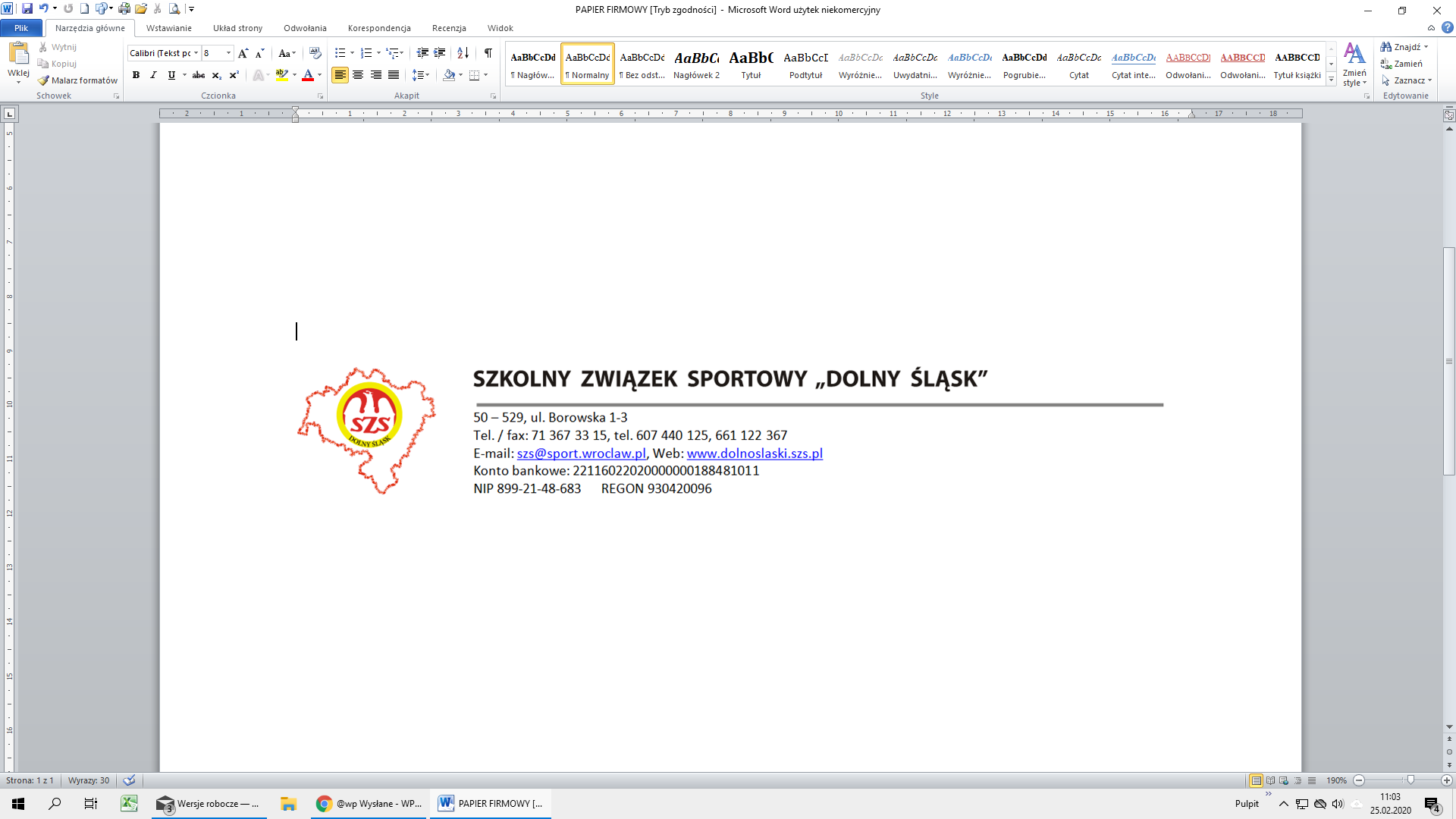 KOMUNIKAT  ORGANIZACYJNYFINAŁU  DOLNOŚLĄSKIEGO  IGRZYSK  DZIECI  - TRÓJBÓJ LEKKOATLETYCZNY KLAS I-IVI. 	OrganizatorSzkolny Związek Sportowy DOLNY ŚLĄSK we Wrocławiu, PSZS Polkowice, Legnicki SZS, Młodzieżowy Dom Kultury w Lubaniu, PSZS i OSiR Świdnica, GOSiR TwardogóraII. 	Termin i miejsceZawody odbędą się w terminach podanych w terminarzu szczegółowym10 - 10,45	potwierdzanie zgłoszeń  	11,00		rozpoczęcie zawodów	8.06.2021	klasy I i II -  Lubań, Szkoła Podstawowa Nr 1, ul. Mickiewicza 1	10.06.2021	klasy III i IV - Leśna15.06.2021	Świdnica, Stadion OSiR, ul. Śląska 35 (obok lodowiska)17.06.2021	Polkowice, Stadion przy ul. 3 maja 51	21.06.2021	Legnica, Stadion Miejski, ul. Orła Białego 123.06.2021	Twardogóra, Stadion GOSiR, ul. Wrocławska 39W związku z obostrzeniami sanitarnymi, które uniemożliwiają przeprowadzenie Finału Dolnośląskiego w tradycyjnej formie Zarząd SZS Dolny Śląsk zdecydował, że w roku szkolnym 2020/2021 zawody odbędą się w kilku lokalizacjach, a ich wyniki korespondencyjnie zostaną podsumowane i w ten sposób powstanie klasyfikacja Finału. Zespoły ze strefy legnickiej uczestniczące w zawodach w Legnicy i Polkowicach będą sklasyfikowane w punktacji klas IVRozwiązanie takie pozwoli na zmniejszenie ilości zawodników uczestniczących w każdej z imprez a także skróci dojazd na nie.Podjęto też decyzję o zmianie regulaminu rozgrywania zawodów opisaną w punkcie IVIII. 	Uczestnictwo W zawodach stref jeleniogórskiej, wałbrzyskiej i wrocławskiej uczestniczą 10 osobowe zespoły poszczególnych klas składające się z uczniów jednej szkoły .W składzie drużyny 5 dziewcząt i 5 chłopców z jednej klasy i jednej szkoły w następujących rocznikach:- klasy I – 2013 i młodsi - klasy II – 2012 i młodsi - klasy III – 2011 i młodsi - klasy IV – 2010 i młodsiW zawodach strefy legnickiej zawody rozgrywane dla klas IV i młodszych – rocznik 2010 i młodsi, bez podziału na klasy. Zespół stanowi 5 dziewcząt i 5 chłopców (UWAGA ZMIANA!!)Pozostałe postanowienia regulaminowe w Kalendarzu Imprez SZS na 2020/2021 na stronie internetowej https://www.dolnoslaski.szs.pl/news/1893IV.        Program zawodówKonkurencje:- bieg na 60 m- skok w dal mierzony od miejsca odbicia- rzut piłeczką palantową 150 gV. 	Punktacja– osiągnięte w bezpośredniej rywalizacji wyniki przelicza się na punkty wg tabel punktowych czwórboju LA.– na wynik zawodnika składają się punkty uzyskane w 3 konkurencjach- na wynik drużyny  drużyny składają się 4 najlepsze rezultaty indywidualne dziewcząt i 4 rezultaty chłopców – przy jednakowej liczbie punktów uzyskanych przez szkoły zajmujące miejsca od I do III o wyższej lokacie decyduje wynik przeliczony na punkty najlepszego zawodnika VI. 	ZgłoszeniaUwaga! obowiązkowe zgłoszenie szkoły poprzez stronę srs.szs.pl . Zgłoszenie wstępne (bez konieczności wpisania wszystkich zawodników) musi być dokonane nie później niż do godziny 12,00 w dniu 7.06.2021 . Zgłoszenie właściwe z wpisaniem wszystkich zawodników na dwa dni przed terminem konkretnych zawodówUWAGA! 1. Każda lokalizacja ma swój oddzielny moduł w SRS, prosimy o zapisywanie się szkół do konkretnych zawodów2. Prosimy o jak najwcześniejsze zgłoszenia przez system SRS gdyż musimy zareagować jak najszybciej w przypadku np. większej, niż obowiązujący limit, liczby zgłoszeńVII. 	Sprawy organizacyjne	1. Wszystkich uczestników, organizatorów i sędziów obowiązuje przestrzeganie Zasad Bezpieczeństwa dołączonych do tego komunikatu	2. Obowiązkowe przekazanie przez opiekuna reprezentacji podczas rejestracji zawodników:	-    zgłoszenia wygenerowanego z systemu SRS	- Oświadczeń uczestnika zawodów SZS – dotyczy uczniów i opiekunów. Zasady bezpieczeństwa oraz druk Oświadczenia uczestnika zawodów znajdują się na stronie SRS w zakładce "Dokumenty dla nauczycieli"3.  Uwaga !!!! W przypadku zgłoszenia się małej ilości drużyn możliwe odwołanie zawodów w poszczególnych lokalizacjach. Szkoły, które zgłosiły się do niech otrzymają informację po 7.06.2021 i będą mogły wziąć udział w zawodach w innej wybranej lokalizacji					Wiceprzewodniczący SZS							       Adam  Szymczak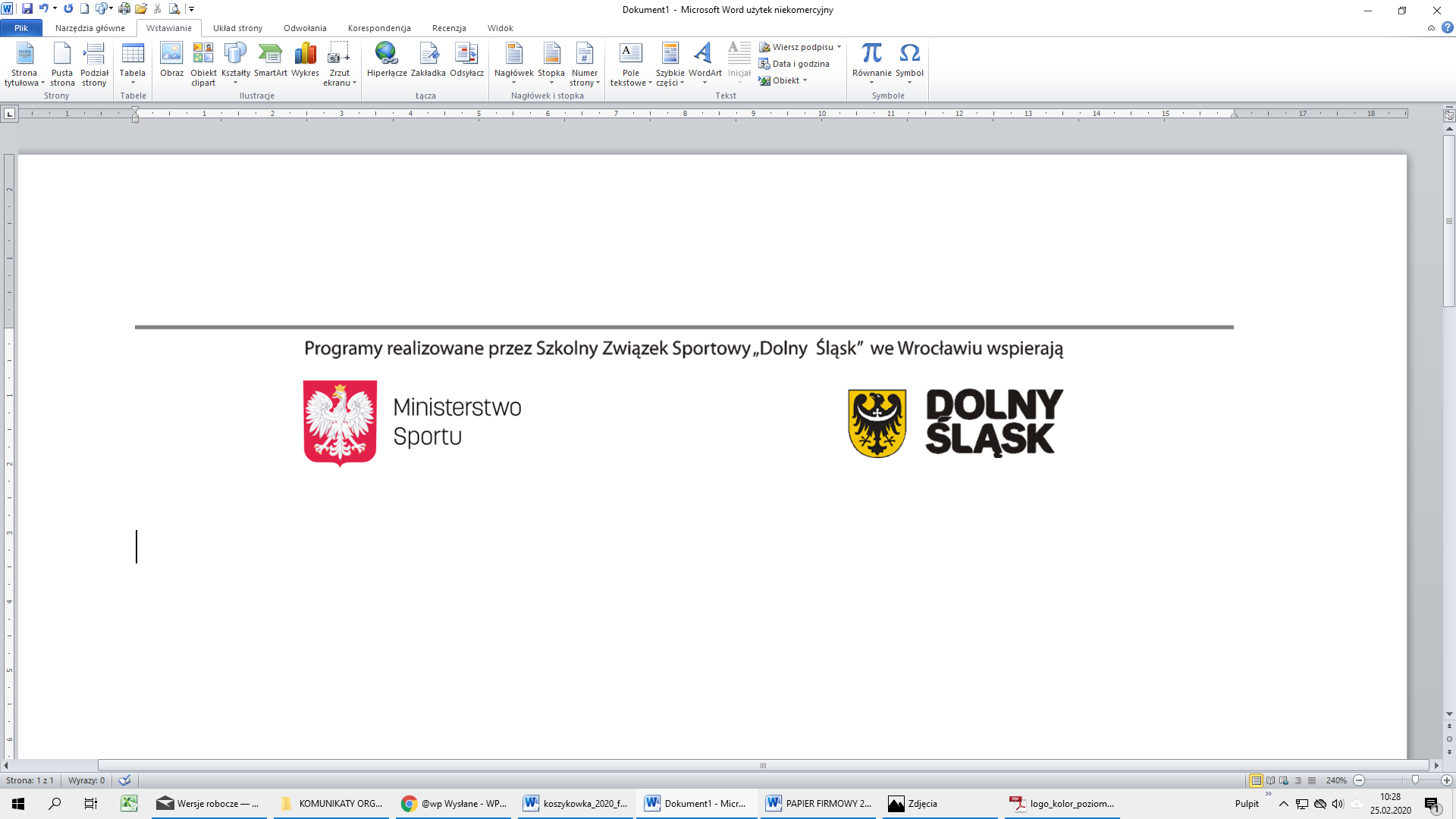 